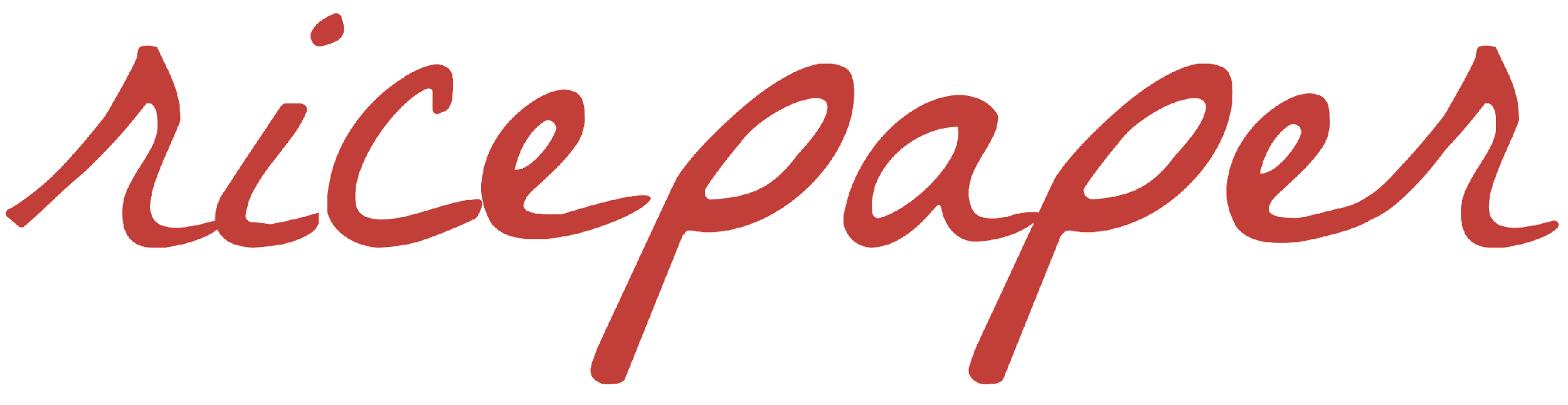 Thank you for submitting your work to Ricepaper Magazine!Please fill out the following form so that we may direct your submission to the appropriate editor and artist to hasten the publication process.Save this form under the file format:“Name_Theme_Genre.pdf ” (example: JaneDoe_Refection_Poetry.pdf)and email it with your submission to submission@ricepapermagazine.ca.We’ll be in touch once your work has been reviewed. Thank you!

Author name(s):      Theme being submitted to:      Title of Submission:      Genre: Synopsis & inspiration for work:
     Short biography (please include your cultural background and write in third-person; 100 words max):
     How did you hear about Ricepaper?
     